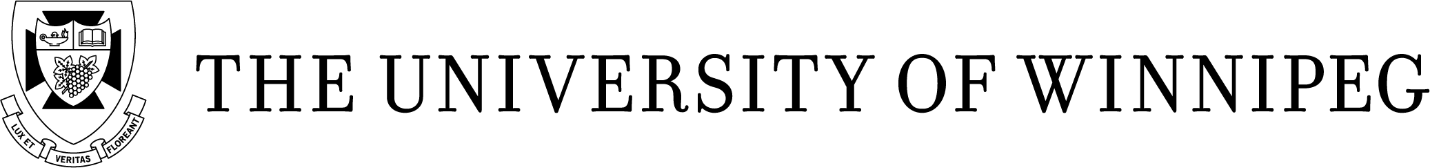 Research OfficeUniversity Human Research Ethics BoardStanding Operating Procedures (SOPs)and Guidance DocumentsVersion: December 2021The N2 SOPs and corresponding University of Winnipeg addenda are authorized for use effective ???? ??, 2021.  
SOP#. VersionUNIVERSITY OF WINNIPEG POLICIES AND PROCEDURESUW-UHREB 1.001Composition of the University Human Ethics Research Ethics Board (UHREB)UW-UHREB 2.001Reconsideration and Appeal of UHREB DecisionsUW-UHREB 3.001Departmental Ethics Committees (DEC)UW-UHREB 4.001Scholarly Review of Non-Peer Reviewed ResearchUW-UHREB 5.001Responsibilities of ResearchersSOP#. VersionN2/CAREB SOP TITLE100 General Administration (101-108)100 General Administration (101-108)101.003Authority and Purpose102.003Research Requiring REB Review             University of Winnipeg Addendum 001103.003Training and Education104.003Management of REB Office Personnel105A.003Conflicts of Interest – REB Members and REB Office Personnel105B.003Conflicts of Interest – Researcher105B.003University of Winnipeg Addendum 001105C.003Conflicts of Interest – Organization106.003Signatory Authority107.003Use and Disclosure of Personal Information108.003Standard Operating Procedures Maintenance200 REB Organization (201-203)200 REB Organization (201-203)202.003Management of REB Membership203.003Duties of the REB Members300 Functions and Operations (301-303)300 Functions and Operations (301-303)301.003REB Submission Requirements and Administrative Review302.003REB Meeting Administration303.003Document Management400 Reviews of Research (401-407)400 Reviews of Research (401-407)401.003Delegated Review402.003REB Review Decisions403.003Initial Review - Criteria for REB Approval403.003University of Winnipeg Addendum 001404.003Ongoing REB Review Activities405.002Continuing Review406.003Research Completion407.003Suspension or Termination of REB Approval500 Reviews Requiring Special Consideration (501)500 Reviews Requiring Special Consideration (501)501.003REB Review During Publicly Declared Emergencies600 REB Communication and Notification (601-602)600 REB Communication and Notification (601-602)601.003Communication – Researcher602.003Communication – Research Participants700 Informed Consent (701)700 Informed Consent (701)701.003Informed Consent Form Requirements and Documentation900 Quality Management (901-903)900 Quality Management (901-903)902.003Non-ComplianceSOP#.VersionOTHER DOCUMENTS (update as required)603.003Glossary of TermsN/AReferencesUNIVERSITY OF WINNIPEG GUIDANCE DOCUMENTS FOR HUMAN PARTICIPANT RESEARCHGUID DOC 1Undertakings Requiring ReviewGUID DOC 2Principles Guiding UHREB ReviewGUID DOC 3Procedures Related to Faculty Research and Graduate Student ResearchGUID DOC 4Procedures Related to Course Based and Independent Senior Undergraduate ResearchGUID DOC 5The Consent Process (including Consent Form Examples and Checklist)GUID DOC 6UHREB Review of the Assessed Risk of Observational Studies Involving Specific Vulnerable PopulationsGUID DOC 7Post-Approval ActivitiesGUID DOC 8Using Student Subject Pools in ResearchUNIVERSITY OF WINNIPEG FORMS FOR HUMAN PARTICIPANT RESEARCHFORM 1Conflict of Interest and Confidentiality Agreement (UHREB Members, Public Representatives, and ad hoc Advisors)FORM 2Scholarly Review Form (Faculty)FORM 3Scholarly Review Form (Graduate Student)FORM 4Adverse Events ReportFORM 5Protocol Amendment ReportFORM 6Annual ReportFORM 7Final Report